Факультет соціальних наукКафедра журналістикиОсвітня програма «Журналістика»першого рівня вищої освітиСпеціальність 061 «Журналістика»Студентам варто ознайомитись саме з цією дисципліною, оскільки майбутні працівники засобів масової комунікації повинні досконало оволодіти методиками вимірювання читацької аудиторії, вміти знаходити найбільш ефективні стратегії вибудови комунікації з цільовою аудиторією і тактики впливу на масову аудиторію.Предметом вивчення навчальної дисципліни є масмедія як соціальна підсистема.Засвоєні знання з курсу «Соціологія масової комунікації» сприятимуть успішній реалізації студентів у професії, зокрема під час проходження практики, а набуті у процесі вивчення дисципліни «Соціологія масової комунікації» компетентності – оволодінню таких навчальних дисциплін, як «Теорія масової комунікації», «Тенденції розвитку інтернет-журналістики», «Громадянська журналістика та блогінг в Україні», «Преса. Газетно-журнальний менеджмент», «Екологічна журналістика: медіапродукт», «Спортивна журналістика: медіапродукт» та ін.Метою викладання навчальної дисципліни «Соціологія масової комунікації» є засвоєння студентами знань щодо сутності соціології масових комунікативних процесів та соціологічних методів дослідження в площині ЗМІ.Згідно з вимогами освітньо-професійної програми студенти повинні у результаті вивчення навчальної дисципліни отримати такі компетентності: загальні компетентності: ЗК01.Здатність застосовувати знання в практичних ситуаціях. ЗК04.Здатність до пошуку, оброблення та аналізу інформації з різних джерел.ЗК08.Здатність навчатися і оволодівати сучасними знаннями.ЗК11.Здатність спілкуватися державною мовою.фахові компетентності:СК01. Здатність застосовувати знання зі сфери соціальних комунікацій у своїй професійній діяльності. Результати навчання, формування яких забезпечує вивчення дисципліни. Студент повинен уміти:ПР01. Пояснювати свої виробничі дії та операції на основі отриманих знань.ПР03. Оцінювати свій чи чужий інформаційний продукт, інформаційну акцію, що організована й проведена самостійно або разом з колегами.ПР08. Виокремлювати у виробничих ситуаціях факти, події, відомості, процеси, про які бракує знань, і розкривати способи та джерела здобування тих знань.ПР09. Оцінювати діяльність колег як носіїв прав і обов’язків членів суспільства, представників громадянського суспільства. ПР10. Оцінювати діяльність колег з точки зору зберігання та примноження суспільних і культурних цінностей і досягнень. ПР11. Вільно спілкуватися з професійних питань, включаючи усну, письмову та електронну комунікацію, українською мовою. ПР13. Передбачати реакцію аудиторії на інформаційний продукт чи на інформаційні акції, зважаючи на положення й методи соціальнокомунікаційних наук.Вивченню дисципліни «Соціологія масової комунікації» передують такі базові для журналістської освіти навчальні дисципліни, як «Вступ до спеціальності», «Професійний самоаналіз та медіакритика», «Суспільствознавство і медіакритика», «Теорія масової комунікації»,  «Агенційна журналістика (виробництво контенту, продукту, промоція)», «Фотожурналістика (виробництво контенту, продукту, промоція)», «Газетно-журнальне виробництво (контент, продукт, промоція)», «Радіовиробництво (контент, продукт, промоція)», «Телевиробництво (контент, продукт, промоція)», «Інтернет-виробництво (контент, продукт, промоція)» та ін. Ці дисципліни дали уявлення студентам про зміст, сутність журналістики, а також про цільову аудиторію різнопланового медіаконтенту. Таблиця 1 – Загальний тематичний план аудиторної роботиПід час вивчення дисципліни «Соціологія масової комунікації» виокремлено такі види самостійного навчання студента: 1) підготовка до практичних занять; 2) відпрацювання тем лекцій і практичних занять; 3) виконання індивідуальних завдань; 4) підготовка до рубіжного контролю та підсумкового контролю (залік); 5) робота з інформаційними джерелами; 6) отримання навичок в системі неформальної освіти.З метою самостійного опрацювання частини програмного матеріалу з курсу, поглиблення знань, отриманих у процесі лекційних та практичних занять, студенти мають виконувати індивідуальні завдання. Із зазначеного курсу заплановано: для студентів заочної форми навчання – контрольна робота, для студентів денної форми навчання – індивідуальні домашні завдання.Індивідуальне  завдання №1 (треба виконати до 7-го тижня)Повна характеристика методу контент-аналізу. Здійснити контент-аналіз одного аналітичного матеріалу (на вибір студента) з повним  описом контент-аналітичного дослідження.Індивідуальне  завдання №2 (треба виконати до 12-го тижня)Соціологічні методи анкетування, інтерв’ювання, опитування: спільне й відмінне. Розробити анкету для вивчення цільової аудиторії конкретного медіа (на вибір студента).Студенти мають змогу завантажити свої напрацювання в систему дистанційного навчання (Moodle) НУ «Запорізька політехніка» (https://moodle.zp.edu.ua/).Отримання навичок Soft Skills. Рівень успіху вже давно перестав залежати тільки від того, наскільки добре фахівець виконуєте свої безпосередні обов’язки. Сьогодні не менш важливі й Soft Skills («м’які навички») ‒ універсальні непрофесійні якості, які допомагають нам взаємодіяти між собою в команді, спільноті, громаді незалежно від сфери діяльності. Рекомендовані матеріали щодо отримання:Це вам не клікбейт! (як трактувати соціологічні дослідження правильно та не потрапити на гачок псевдосоціологів). Онлайн-курс. https://study.ed-era.com/uk/courses/course/4186 Як трактувати соціологічні дослідження. Онлайн-лекція. https://www.youtube.com/watch?v=wugUaGzkwhg Методичне забезпечення 1. Методичні рекомендації до вивчення курсу «Соціологія масової комунікації» для студентів ІІІ курсу, денної та заочної форм навчання, спеціальності: 061 «Журналістика» (за вимогами кредитно-модульної системи) / Укл.: Г.М.Волинець.  Запоріжжя: ЗНТУ, 2024. 36 с.Рекомендована літератураІванов В.Ф. Соціологія масової комунікації : навчальний посібник.  Київ : Центр вільної преси, 2000. 210 с.Лизанчук В.В., Кузнецова О.Д. Методи збирання і фіксації інформації в журналістиці : навчальний посібник. Київ : НМК ВО при Мінвузі УРСР, 1991. с.Лубкович І. Соціологія і журналістика : підручник. Львів : ПАІС, 2009. 232 с.Чудовська І.А. Соціологія масових комунікацій : навчальний посібник. Київ : б.в., 2021. 235 с. URL: https://soc.univ.kiev.ua/sites/default/files/newsfiles/chudovska_mass_communication.pdf Яремчук С.С. Соціологія масової комунікації : навчальний посібник. Чернівці : Рута, 2015. 247 с.Згідно з діючою в університеті системою комплексної діагностики знань студентів, з метою стимулювання планомірної та систематичної навчальної роботи, оцінка знань студентів здійснюється за 100-бальною системою. Форми контролю знань студентів: – поточний; – рубіжний; – підсумковий (залік). Позитивною вважається оцінка від 60 до 100 балів. Поточний контроль знань студентів протягом одного семестру включає оцінку за роботу на лекційних, практичних заняттях та самостійну роботу.КРИТЕРІЇ ПОТОЧНОЇ ОЦІНКИ ЗНАНЬ СТУДЕНТІВ.Робота на практичних заняттях:Під час занять студенти усно доповідають на питання, виконують індивідуальні завдання, аналізують виступи одногрупників. Активна робота студента на занятті оцінюється в 3 бали.Критерії оцінки на практичному занятті (поточний контроль)Розподіл балів з дисципліни «Соціологія масової комунікації» (аудиторна, самостійна робота)За певні види роботи студенту надаються бали:«3» бали – вища оцінка за відповідь на практичному занятті;«8» балів – вища оцінка за виконання творчого індивідуального завдання (професійний аналіз медіатекстів, створення питальників і програм для соціологічного  анкетування, інтерв’ювання, опитування тощо).«6»  балів – аудиторна контрольна робота  (рубіжний контроль). Студент має змогу отримати додаткові бали за: а) доповнення виступу: 2 бали – отримують студенти, які глибоко володіють матеріалом, чітко визначили його зміст; зробили глибокий системний аналіз змісту виступу, виявили нові ідеї та положення, що не були розглянуті, але суттєво впливають на зміст доповіді, надали власні аргументи щодо основних положень даної теми. 1 бал отримують студенти, які виклали матеріал з обговорюваної теми, що доповнює зміст виступу, поглиблює знання з цієї теми та висловили власну думку. б) суттєві запитання до доповідачів: 2 бали отримують студенти, які своїм запитанням до виступаючого суттєво і конструктивно можуть доповнити хід обговорення теми. 1 бал отримують студенти, які у своєму запитанні до того, хто виступає вимагають додаткової інформації з ключових проблем теми, що розглядається.Максимальна кількість балів, яку може набрати студент за кожен змістовий модуль у ході аудиторних занять, а також в системі дистанційної освіти Moodle – 70. Максимальна кількість балів, які може отримати студент під час заліку – 30.РУБІЖНИЙ КОНТРОЛЬ знань студентів здійснюється через проведення письмових контрольних робіт (тестів), які проводяться на окремому тижні під час заняття. Здобувач має змогу отримати по 8 балів у кожному змістовому модулі за виконання індивідуального завдання та підвищити загальну суму балів.У структурі навчання виділяють 2 змістових модулі. Тобто студенти двічі за семестр складають рубіжний контроль. ПІДСУМКОВИЙ МОДУЛЬНИЙ КОНТРОЛЬ.Семестровий підсумковий контроль з дисципліни є обов’язковою формою контролю навчальних досягнень здобувача вищої освіти. Підсумковий модульний контроль знань студентів означає поступове накопичення балів від одного поточного контролю до іншого в кінцевому рахунку отримання загального підсумкового балу.КРИТЕРІЙ ОЦІНКИ НА ЗАЛІКУ:Три питання потребують змістовної відповіді, кожна з них розкриває сутність того чи іншого поняття або теоретичного положення (оцінюється від 0 до 10 балів за кожне питання). Максимальна кількість складає 30 балів. При дистанційному навчанні використовуються тестові завдання або усна співбесіда. Тест складається з питань, які в сумі дають також 30 балів. 30 балів отримують студенти, які повністю розкрили сутність питань, дали чітке визначення понять. 25-20 балів отримують студенти, які правильно, але не повно розкрили сутність питань, дали чітке визначення понять. 15-10 балів отримують студенти, які правильно, але лише частково розкрили сутність питань, дали визначення понять. 10-5 балів отримують студенти, які поверхово розкрили сутність питань, дали не зовсім чітке визначення понять. 0 балів  отримують студенти, які недопущені або не з’явились на залік.Замість виконання завдань (вивчення тем) можуть додатково враховуватись такі види активностей здобувача (неформальна освіта) за умов підтвердження результатів (сертифікат з зазначення обсягу кредитів, сертифікат участі, грамота учасника конференції, сертифікат за призове місце у конкурсі тощо):  проходження тренінг-курсів чи дистанційних курсів з використання сучасних освітніх технологій на платформах Coursera, Prometheus тощо (за наявності відповідного документу про їх закінчення, надання копії викладачу); участь в майстер-класах, форумах, конференціях, семінарах, зустрічах з проблем у галузі публічних виступів (з підготовкою промови, спічу, презентації, імпровізації, самоаналізу після дискусії, інформаційного повідомлення тощо, що підтверджено навчальною програмою заходу чи відповідним сертифікатом; збірником тез тощо).Кожен здобувач заочної форми навчання виконує контрольну роботу за варіантом. Вибір варіанту здійснюється за порядковим номером П.І.Б. студента у списку академічної групи або журналу обліку відвідування занять. В кожному варіанті необхідно розглянути певні питання (які можуть бути розділені на два-три підпункти). Кожен варіант контрольної роботи оцінюється в 70 балів максимум. Після перевірки викладачем письмової контрольної роботи та її захисту в усному вигляді викладач допускає здобувача до заліку. Критерії оцінки завдань на заліку той самий, що й у денної форми. Завдання заліку складають 30 балів.Критерії оцінки контрольної роботи для студентів заочної форми навчання:Політика щодо відвідування. Відвідування та відпрацювання пропущених занять є обов’язковим. Допускається пропуски занять з поважних причин, які підтверджується документально. За таких умов навчання може відбуватися в режимі онлайн за погодженням із викладачем. Відпрацювання пропущених занять проводяться згідно з графіком консультацій викладача. За об’єктивних причин (наприклад, лікарняні, стажування, мобільність, індивідуальний графік) аудиторні види занять і завдань також можуть бути трансформовані в систему дистанційного навчання (сервіс Moodle).Політика дедлайнів. Студент зобов’язаний дотримуватись крайніх термінів (дата для аудиторних видів робіт або час в системі дистанційного навчання), до яких має бути виконано певне завдання. За наявності поважних причин (відповідно до інформації, яку надано деканатом) студент має право на складання індивідуального графіку вивчення окремих тем дисципліни.Політика щодо проведення аудиторних занять. Під час проведення аудиторних занять слід дотримуватися встановленого порядку, брати активну участь в обговоренні запропонованих питань, висловлюючи та відстоюючи власну думку, виказуючи повагу та толерантність до чужої думки. Мобільні пристрої можна використовувати під час проведення аудиторних занять лише з дозволу викладача. За «гострої» потреби дозволяється залишати аудиторію на короткий час. Політика щодо академічної доброчесності. При вивченні курсу «Соціологія масової комунікації» політика дотримання академічної доброчесності визначається Кодексом академічної доброчесності Національного університету «Запорізька політехніка» https://zp.edu.ua/uploads/dept_nm/Nakaz_N253_vid_29.06.21.pdf Очікується, що роботи студентів будуть їх оригінальними дослідженнями чи міркуваннями. Виявлення ознак академічної недоброчесності в письмовій роботі студента (відсутність посилань на використані джерела, фабрикування джерел, списування тощо) є підставою для її незарахування викладачем, незалежно від масштабів плагіату.Під час виконання письмових контрольних видів робіт а також здійснені різних видів контролю успішності заборонено користуватися допоміжними паперовими матеріалами («шпаргалками») та мобільними пристроями.Політика дотримання прав та обов’язків студентів. Права і обов’язки студентів відображено у п.7.5 Положення про організацію освітнього процесу в НУ «Запорізька політехніка» (https://zp.edu.ua/uploads/dept_nm/Polozhennia_pro_organizatsiyu_osvitnoho_protsesu.pdf).Політика конфіденційності та захисту персональних даних. Обмін персональними даними між викладачем і студентом в межах вивчення дисципліни, їх використання відбувається на основі Закону України «Про захист персональних даних». У статті 10, п. 3 зазначається: «Використання персональних даних працівниками суб'єктів відносин, пов'язаних з персональними даними, повинно здійснюватися лише відповідно до їхніх професійних чи службових або трудових обов'язків. Ці працівники зобов'язані не допускати розголошення у будь-який спосіб персональних даних, які їм було довірено або які стали відомі у зв'язку з виконанням професійних чи службових або трудових обов'язків, крім випадків, передбачених законом. Таке зобов'язання чинне після припинення ними діяльності, пов'язаної з персональними даними, крім випадків, установлених законом» (https://zakon.rada.gov.ua/laws/show/2297-17#Text).Політика трансферу кредитів. Замість виконання завдань (вивчення тем) можуть додатково враховуватись інші види активності здобувача (неформальна освіта) за умов підтвердження результатів (сертифікат з зазначенням обсягу кредитів, грамота учасника, призера, лауреата тощо).Щоб мати доступ до навчально-методичних розробок курсу, необхідно мати особистий доступ до університетської навчальної платформи Moodle.СИЛАБУСобов’язкової навчальної дисципліни«СОЦІОЛОГІЯ МАСОВОЇ КОМУНІКАЦІЇ»Обсяг освітнього компоненту (5 кредитів/ 150 годин)ІНФОРМАЦІЯ ПРО ВИКЛАДАЧА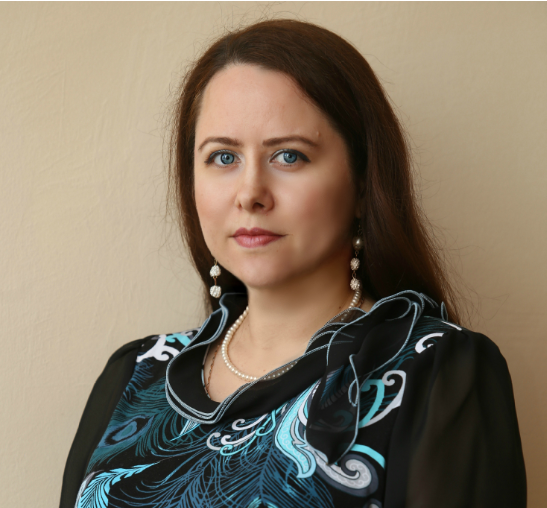 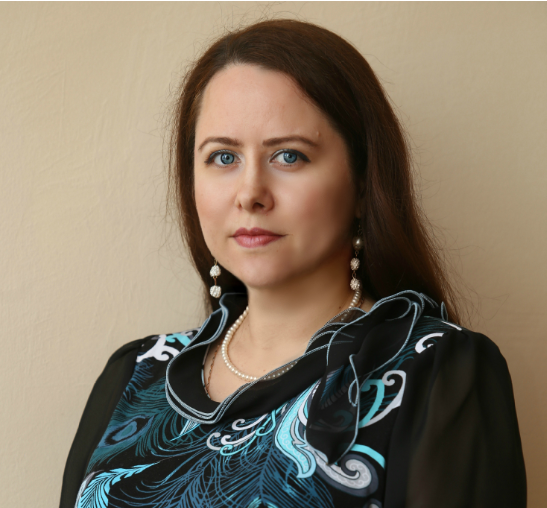 Волинець Галина Миколаївна, кандидат філологічних наук, доцент, доцент кафедри журналістики НУ «Запорізька політехніка»Контактна інформація:Телефон кафедри: +380(61) 769-84-63 Телефон викладача: +380(67) 355 22 25E-mail викладача: Volynec@ukr.netЧас і місце проведення консультацій:За розкладом в аудиторії 483 а (4 корпус) або за зум-посиланнямОПИС КУРСУМЕТА, КОМПЕТЕНТНОСТІ ТА РЕЗУЛЬТАТИ НАВЧАННЯПЕРЕДУМОВИ ДЛЯ ВИВЧЕННЯ ДИСЦИПЛІНИПЕРЕЛІК ТЕМ (ТЕМАТИЧНИЙ ПЛАН) ДИСЦИПЛІНИНомер тижняТеми лекцій, год.Теми практичних занять або семінарів, год.123Змістовий модуль 1Змістовий модуль 1Змістовий модуль 11Тема 1.  Загальне поняття про соціологію (2 год.)Пр. № 1. «Загальне поняття про соціологію» (2 год.)2Тема 2.  Структура і зміст соціології масових комунікацій (2 год.)Пр. № 2. «Структура і зміст соціології масових комунікацій» (2 год.)3Тема 3.  Структура і зміст соціології масових комунікацій (2 год.)Пр. № 3. «Структура і зміст соціології масових комунікацій» (2 год.)4Тема 4.   Соціологія громадської думки і журналістика. Соціологічне вивчення комунікатора (2 год.)Пр. № 4. «Соціологія громадської думки і журналістика. Соціологічне вивчення комунікатора» (2 год.)5Тема 5. Соціологічні дослідження змісту комунікації (2 год.)Пр. № 5. «Соціологічні дослідження змісту комунікації» (2 год.)6Тема 6.  Соціологічні методи дослідження засобів масової комунікації (2 год.)Пр. № 6. «Соціологічні методи дослідження засобів масової комунікації» (2 год.)7Тема 7.   Соціологічні методи дослідження засобів масової комунікації (2 год.)Пр. № 7.  «Соціологічні методи дослідження засобів масової комунікації» (2 год.)Змістовий модуль 2Змістовий модуль 2Змістовий модуль 28Тема 8. Канали комунікації як об'єкт соціологічного дослідження (2 год.)Пр. № 8. «Канали комунікації як об'єкт соціологічного дослідження» (2 год.)9Тема 9. Канали комунікації як об'єкт соціологічного дослідження (2 год.)Пр. № 9. «Канали комунікації як об'єкт соціологічного дослідження» (2 год.)10Тема 10. Соціологічні дослідження аудиторії засобів масових комунікацій (2 год.)Пр. № 10. «Соціологічні дослідження аудиторії засобів масових комунікацій» (2 год.)11Тема 11. Соціологічні дослідження аудиторії засобів масових комунікацій (2 год.)Пр. № 11. «Соціологічні дослідження аудиторії засобів масових комунікацій» (2 год.)12Тема 12. Вивчення ефективності роботи засобів масової комунікацій (2 год.)Пр. № 12. «Вивчення ефективності роботи засобів масової комунікацій» (2 год.)13Тема 13. Вивчення ефективності роботи засобів масової комунікацій (2 год.)Пр. № 13. «Вивчення ефективності роботи засобів масової комунікацій» (2 год.)14Тема 14. Ефективність журналістики як об’єкт соціологічного дослідження (2 год.)Пр. № 14. «Ефективність журналістики як об’єкт соціологічного дослідження» (2 год.)САМОСТІЙНА РОБОТАРЕКОМЕНДОВАНІ ІНФОРМАЦІЙНІ ТА НАВЧАЛЬНО-МЕТОДИЧНІ ДЖЕРЕЛАОЦІНЮВАННЯБали Критерії оцінки3Студент(ка) в повному обсязі володіє навчальним матеріалом, вільно самостійно та аргументовано його викладає під час усних виступів або письмових відповідей, глибоко та всебічно розкриває зміст теоретичних питань та завдань, активний, часто виступає і часто задає питання; дуже добре працює в парі/групі/команді.2Студент(ка) володіє більшою частиною навчального матеріалу, виконує більшість завдань і домашньої/самостійної роботи, іноді виступає і ставить питання, добре працює в парі/групі/команді.1Студент(ка) частково володіє навчальним матеріалом, виконує деякі завдання практичних занять і домашньої/самостійної роботи, іноді виступає і ставить питання; добре працює в парі/групі/команді.Поточна навчальна діяльністьКількість балівКількість балівКількість балівРазомПоточна навчальна діяльністьПрактичні заняттяПрактичні заняттяПрактичні заняттяРазомПоточна навчальна діяльністьопанування практичними навичкамиконтрольна робота (рубіжний контроль)індивідуальні творчі завдання1Змістовий модуль 1 (7 лекц., 7 практ. зан.)216835Тема 1.35Тема 2.35Тема 3.33Тема 4.33Тема 5.33Тема 6.35Тема 7.385Контрольна робота662Змістовиймодуль 2  (7 лекц., 7 практ. зан.)216835Тема 8.33Тема 9.33Тема 10.33Тема 11.33Тема 12.33Тема 13.33Тема 14.3811Контрольна робота66Разом42121670Контрольна робота (захист)Критерії оцінки61-70Студент(ка) у повному обсязі володіє навчальним матеріалом, вільно самостійно та аргументовано його викладає під час усних відповідей і обговорення, глибоко та всебічно розкриває зміст теоретичних питань й завдань, використовуючи при цьому обов’язкову й додаткову літературу. Демонструє набуття загальних та спеціальних компетентностей. Робота відповідає стандартам оформлення.51-60Студент(ка) достатньо повно володіє навчальним матеріалом, обґрунтовано викладає його під час усного виступу, відповідей. Розкриває зміст теоретичних питань та завдань, використовуючи при цьому обов’язкову літературу. Здобувач(ка) має власну думку щодо тематики. При викладанні деяких питань не вистачає достатньої глибини та аргументації, допускаються при цьому окремі несуттєві неточності та незначні помилки. Робота відповідає стандартам оформлення.41-50Студент(ка) в цілому, володіє навчальним матеріалом, викладає його основний зміст під час усного виступу та відповідей на запитання, але без глибокого всебічного аналізу, обґрунтування, без використання необхідної літератури, допускаючи при цьому окремі неточності та помилки. Робота має відхилення від стандартів оформлення та помилки.31-40Студент(ка) не в повному обсязі володіє навчальним матеріалом. Фрагментарно, поверхово (без аргументації та обґрунтування) викладає його під час усного виступу. Відповіді на запитання загальні, короткі, студент(ка) недостатньо розкриває зміст теоретичних питань, допускаючи при цьому суттєві неточності. Робота оформлена вільним стилем без врахування вимог стандартів оформлення.21-30Студент(ка) частково володіє навчальним матеріалом, не в змозі викласти зміст більшості питань під час доповіді. Допускаються суттєві помилки. Зміст тексту роботи не розкриває тему.11-20Студент(ка) майже не володіє навчальним матеріалом та не в змозі його викласти, слабко розуміє зміст теоретичних питань та практичних завдань. 0-10Студент(ка) не володіє навчальним матеріалом та не в змозі його викласти, не розуміє змісту теоретичних питань та практичних завдань.ПОЛІТИКИ КУРСУТЕХНІЧНІ ВИМОГИ ДЛЯ РОБОТИ НА КУРСІ